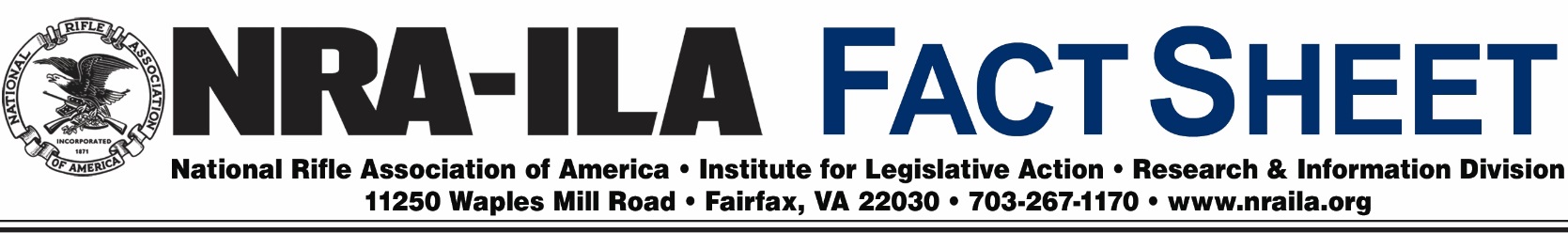 August 8, 2016
Carrying a Firearm While Bowhunting
	The National Rifle Association supports the right of archery hunters to carry a firearm for personal protection for numerous reasons, including:
Hunters do not surrender their right to self-defense when they enter the field. The U.S. Constitution, the constitutions of 44 states, and the common law recognize the right to use firearms for protection.
In 2008, the Supreme Court of the United States observed, in District of Columbia v. Heller, that the Second Amendment protects “the individual right to possess and carry weapons in case of confrontation.”
Along the U.S. border with Mexico and elsewhere, Americans face the threat of running into criminals engaged in drug trafficking and other illegal activity on private and public land.Hunters may need a firearm for protection from predator animals in certain areas.
Right-to-Carry laws are in effect in 42 states, and people who carry firearms for protection under such laws are more law-abiding than the rest of the public.
As the number of Right-to-Carry states has risen to an all-time high, the nation’s violent crime rate has been cut by more than half, to a 44-year low in 2014.Thirty-seven states have recognized the right of bowhunters to protect themselves by permitting them to carry a firearm while archery hunting.State laws and regulations permitting bowhunters to carry a firearm often prohibit the taking of game with the firearm. The purpose for carrying is limited to self-defense.